7.4.2022/PY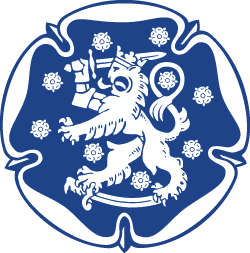 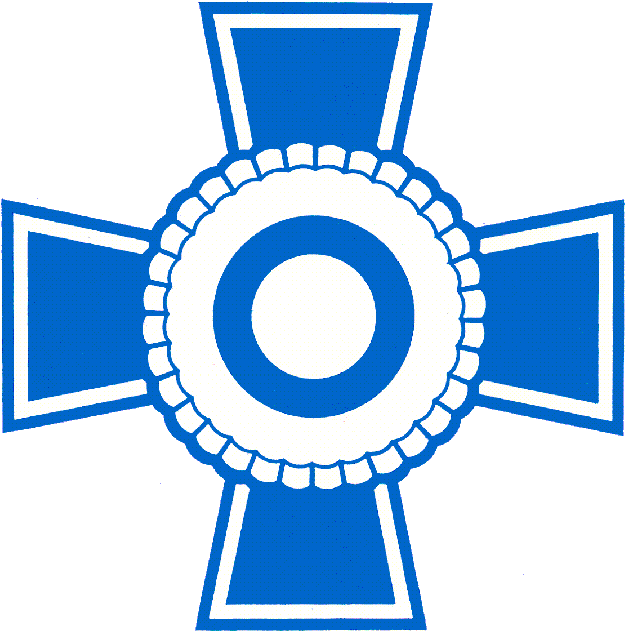 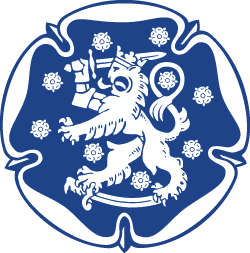 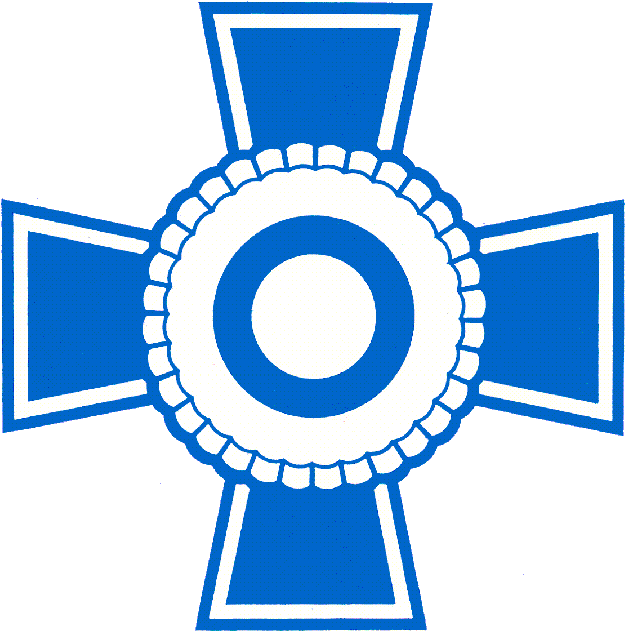 14.  RUL:n, RES:n ja MPK:n RESERVILÄISPÄIVÄ Laviassa 27.8.2022 Lavian Metsästysseuran maja ja ampumarata, Susikoskentie 140, 38600 LaviaO H J E L M A09 ‒ 09:30 Kahvi/AvausAamupäivä  (09.30 ‒ 12.00)Puheenjohtaja RU-piirin puheenjohtaja 09:30 Jari Multisilta, RES-piirin puheenjohtaja RU- ja RES-piirien puheenvuoro Hannu Lammintausta, MPK:n koulutuspäällikköMPK: Mistä kaikki alkoi – missä mennään nyt? 10:10 Eversti Pertti Holma, Tykistön tarkastaja Tykistöjärjestelmän kehittäminen 11:00 Matti Lehtimäki, Sat. reservipiirien perinnetoimikunnan puheenjohtaja Talvisodasta 82 vuotta – Miksi Suomi selvisi?  11:40 Yleiskeskustelu tykistön asemasta suomalaisessa maanpuolustuksessa ja Talvisodan historiasta . Vapaa sana. A R P A J A I S E T    K O K O    P Ä I V Ä NRuokailu  (12:00 ‒ 13:00) Iltapäivä  (13:00 ‒ 15:30)  Ohjelmasta vastaa Lavian Seudun Reserviläiset/Reserviupseerit 13:00 RastityöskentelyäMetsästysmajan veranta: Ammuntaa ekoaseella Pistoolirata:  Pienoispistooliammunta 22 kalHirvirata: 	 Pienoiskivääriammunta 22 kal ja/tai ilmakivääri                      RES-kivääriammunta 223 kal Kenttä: Käsikranaatin heitto ja arviointitehtäviä   15:00 (15:30) Metsästysmaja: Kilpailujen tulokset ja arpajaisten arvonta. Palkintojen ja arpajaisvoittojen jakoJärjestäjät: Lavianseudun Reserviupseerikerho ry                     Lavian Seudun Reserviläiset ry                      Satakunnan Res.piirien perinnetoimikunta                     Satakunnan MPK 